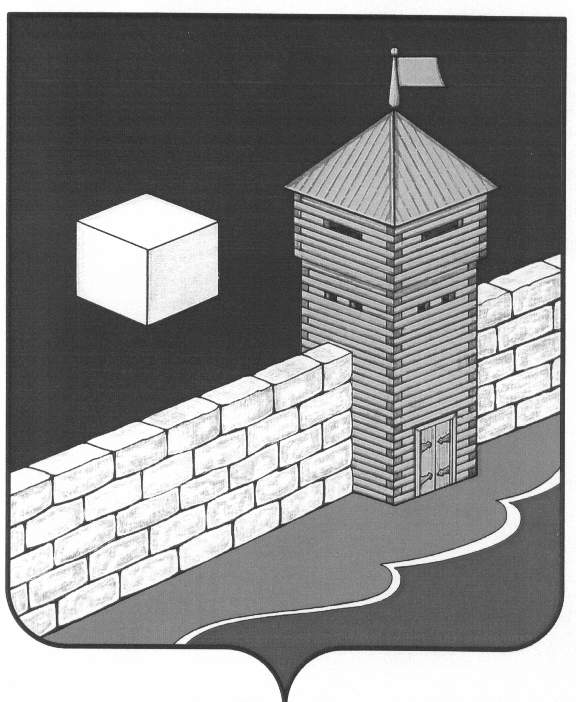 АДМИНИСТРАЦИЯ ЕТКУЛЬСКОГО СЕЛЬСКОГО ПОСЕЛЕНИЯПОСТАНОВЛЕНИЕ«22»   июля   2013 года      № 97   с. ЕткульО согласовании для жителей Еткульского сельского поселенияЕткульского муниципального районаобъема реализации тепловой энергиипотребителям Еткульского сельскогопоселения на 2014 год, от котельнойОАО «Челябкоммунэнерго»     В соответствии  с требованиями Государственного комитета «Единый тарифный орган Челябинской области», для утверждения тарифов на 2014 год, администрация Еткульского сельского поселения ПОСТАНОВЛЯЕТ:1.Согласовать на 2014 год для жителей Еткульского сельского поселения Еткульского муниципального района объем тепловой энергии, планируемый на 2014 год от котельной ОАО «Челябкоммунэнерго» согласно приложению №1Глава Еткульского сельского поселения	М.Н. ГрицайПриложение №1к постановлению ГлавыЕткульского сельского поселения№97 от 22.07.2013г.Объем реализации тепловой энергии, планируемый на 2014 годпотребителям Еткульского сельского поселения от котельной  ОАО «Челябкоммунэнерго»Глава Еткульского сельского поселения                                             М.Н. ГрицайНаименованиеОбъем реализации тепловой энергии планируемый на 2014 годКотельная СП Еткуль 1 группа (население) УК1 897,942 группа (бюджетники)0,003 группа (прочие)29,65Итого по котельной1 927,59